Guide de discussion au livre 1  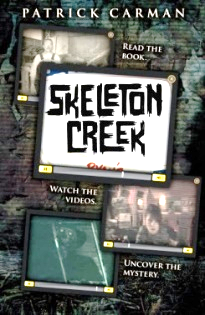 Skeleton Creek: Journal de Ryan1. Décrire Ryan comme il se voit. Pensez-vous que toute personne qui écrit autant qu'il a finira par devenir bon dans ce domaine?Dans quel état est-il en? Pourquoi?2. Au cours de la dernière année a comment le journal de Ryan (et l'histoire à l'intérieur) lentement confond avec sa vie réelleSkeleton Creek? Comment la quête at-elle commencé?3. «confidentialité a longtemps été la religion de notre ville.» (P. 17) Pourquoi pensez-vous cela est important? Quelle serait lala religion de votre propre ville? Ce qui est bon de vivre dans une petite ville? Qu'est-ce que peut être un défi?4. Qu'est-ce que vous apprenez de regarder le métrage de Sarah de la nuit dans les bois? Seriez-vous prêt à continuer sur la résolutionle mystère ou non? Pourquoi? Quelle partie de l'histoire pensez-vous était plus difficile d'écrire: la revue ou le script? Pourquoi?5. Comment est le père de Ryan impliqués dans le mystère de l'histoire? Quelles informations ne Ryan apprendre de lui à propos de la dragueet Old Joe Bush? Est-ce que votre ville possède pas les histoires de fantômes locaux?6. Comment est Ryan mesure de faire des liens entre ce qu'il découvre de son père et les vidéos de Sarah?Qui est de trouver le plus d'informations? Pensez-vous que aucun des détails qu'ils découvrent sont sans importance(en fiction mystère on appelle cela un hareng rouge)?7. Ryan est constamment en admettant qu'il est paranoïaque. Pensez-vous que sa peur interfère avec la compréhension de la vérité?Seriez-vous prêt à risquer la colère de vos parents et de votre propre sécurité à poursuivre la vérité du mystère?Qu'ont-ils à perdre?8. Qu'est-ce que Ryan apprendre davantage sur le taraudage sons sur la vidéo et ce que signifient-ils? Pensez-vous qu'il se connecte àLe père de Ryan?9. Que les mots de passe ne donnent Sarah Ryan pour accéder aux vidéos? Quelle est la signification de ces mots? Où faireils viennent de?10. Qu'est-ce qu'ils découvrent à la drague à la fin du livre? En fin de compte, où sont Sarah et Ryan?Prédire ce que vous pensez qui va se passer et pourquoi.Discussion Guide to Book 1Skeleton Creek: Ryan’s Journal1. Describe Ryan as he sees himself. Do you think anyone who writes as much as he has will eventually become good at it? What condition is he in? Why?2. Over the last year how has Ryan’s journal (and the story inside it) slowly become intertwined with his real life in Skeleton Creek? How did the quest begin?3. “Privacy has long been the religion of our town.” (p. 17) Why do you think this is important? What would be the religion of your own town? What is good about living in a small town? What can be a challenge?4. What do you learn from watching Sarah’s footage of the night in the woods? Would you be willing to continue on solving the mystery or not? Why? Which part of the story do you think was more difficult to write: the journal or the script? Why?5. How is Ryan’s dad involved in the mystery of the story? What information does Ryan learn from him about the dredge and Old Joe Bush? Does your town have any local ghost stories?6. How is Ryan able to make connections between what he discovers from his dad and the videos from Sarah? Who is finding the most information? Do you think any of the details they are discovering are unimportant (in mystery fiction this is called a red herring)?7. Ryan is constantly admitting that he is paranoid. Do you think his fear is interfering with understanding the truth? Would you be willing to risk your parent’s wrath and your own safety to pursue the truth of the mystery? What do they have to lose?8. What does Ryan learn about the tapping sounds on the video and what they mean? Do you think it connects to Ryan’s dad? 9. What passwords does Sarah give Ryan to access the videos? What is the significance of these words? Where do they come from? 10. What do they discover at the dredge at the end of the book? In the end, where are Sarah and Ryan? Predict what you think will happen next and why.